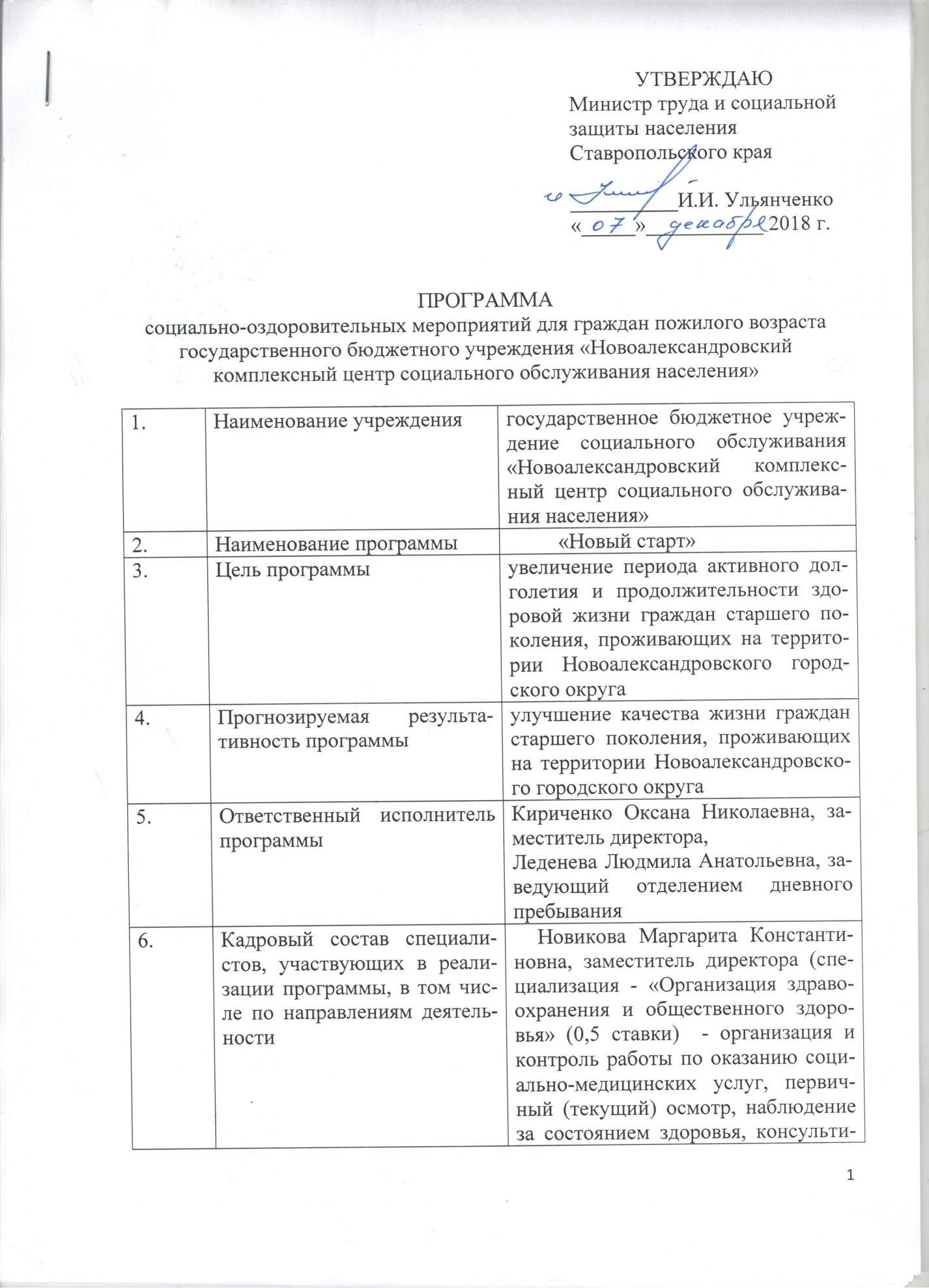 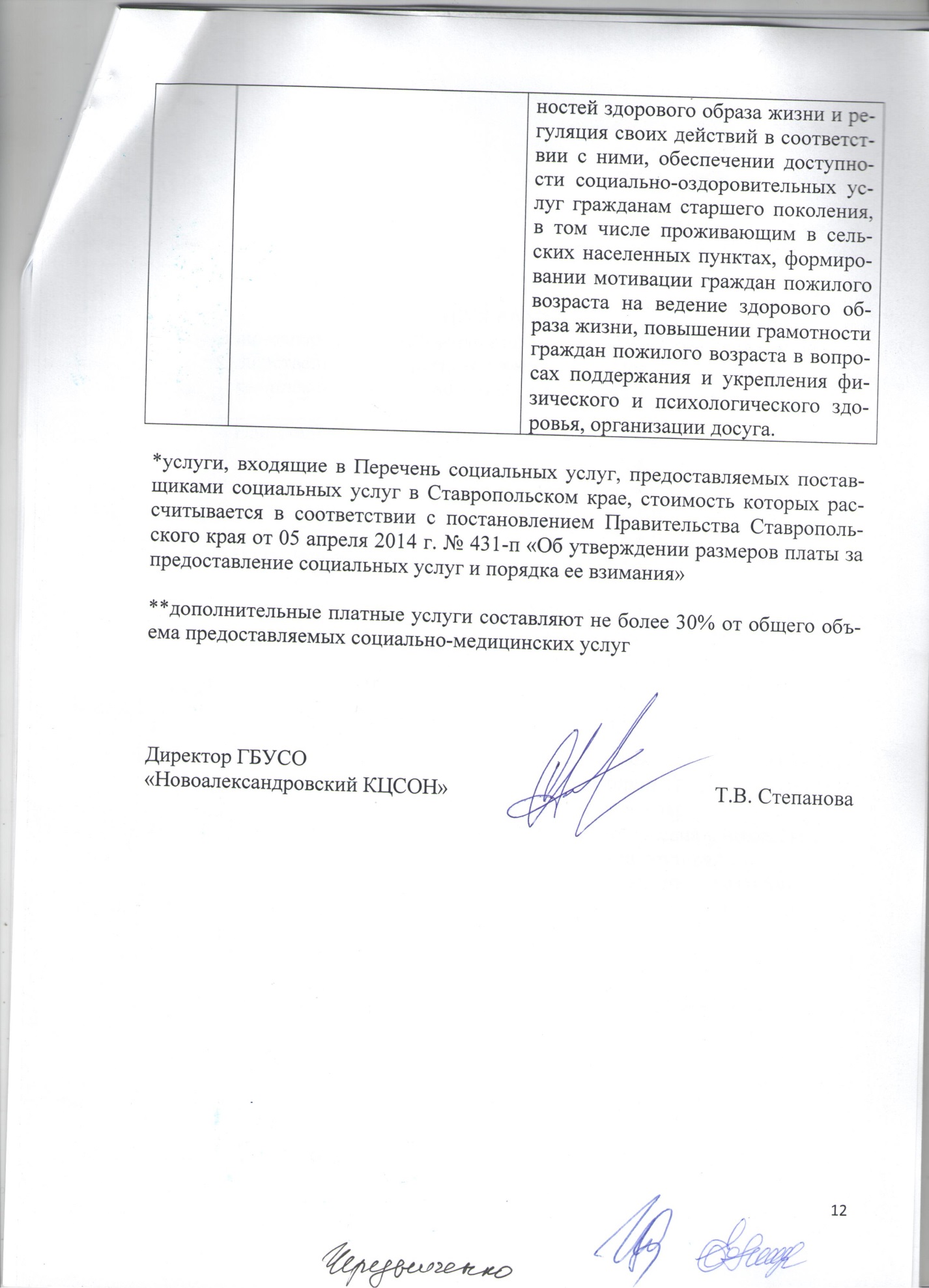 РАСЧЕТстоимости пребывания получателя социальных услуг в отделении дневного пребывания ГБУСО «Новоалександровский КЦСОН»*услуга включает в себя проведение следующих мероприятий (по назначению врача):рование по социально-медицинским вопросам (в штате отделения не состоит);Калашникова Галина Олеговна, врач физиотерапевт (0,5 ставки) - назначение физиопроцедур, консультирование по социально-медицинским вопросам (в штате отделения не состоит);Горбунова Виалетта Юрьевна, медицинская сестра (0,25 ставки) – наблюдение за состоянием здоровья,  проведение мероприятий, направленных на формирование здорового образа жизни;Горбунова Виалетта Юрьевна, медицинская сестра по физиотерапии (0,5 ставки) - проведение физиопроцедур (грязелечение, магнитотерапия,  массаж аппаратный, ультразвуковая терапия, дарсонвализация, электрофорез с лечебной грязью, ингаляции); Егорова Кристина Алексеевна, инструктор по лечебной физкультуре (0,5 ставки) - проведение занятий лечебной физкультуры, проведение оздоровительной гимнастики с применением оздоровительных методик;Егорова Кристина Алексеевна, медицинская сестра по массажу (0,5 ставки) – проведение массажа ручного;Иванова Лилия Владимировна, инструктор по адаптивной физической культуре (1,0 ставки) – проведение занятий по адаптивной физической культуре (в штате отделения не состоит);Петрова Ольга Васильевна, культорганизатор (1,0 ставки) - проведение досуговых, культурно-массовых мероприятий, занятий по прикладным видам творчества, социальный туризм;Балоба Татьяна Евгеньевна, психолог (1,0 ставки) – психологическая диагностика, коррекция, групповые занятия (в штате отделения не состоит);социальные партнеры:МБУ «Академия здорового образа жизни Василия Скакуна»; управление культуры администрации Новоалександровского городского округа; ГБУЗ «Новоалександровская районная больница»;представители Православного Благочиния Новоалександровского городского округа:проведение физкультурно-оздоровительных,   культурно-массовых мероприятий, мероприятий духовно-нравственной направленности, медицинское просвещение, социальный туризм, оказание помощи в рамках социального сопровождения;волонтеры, в том числе волонтеры «серебряного возраста» - проведение культурно-массовых, оздоровительных мероприятий, пропаганда ведения активного образа жизни, социально-значимой деятельности.7.Категория участников программыграждане пожилого возраста (женщины старше 55 лет, мужчины старше 60 лет), проживающие на территории Новоалександровского городского округа, полностью или частично сохранившие способность к самообслуживанию, признанные нуждающимися в предоставлении социальных услуг в соответствии с Федеральным законом «Об основах социального обслуживания граждан в Российской Федерации»8.Продолжительность реализации программыкурс оздоровления рассчитан на 15 календарных дней в режиме работы учреждения с понедельника по пятницу с 08.00 до 13.00 часов, выходные дни – суббота и воскресенье. Периодичность курсов оздоровления – не чаще 2 раз в год. Численный состав одной группы–от 6 до 10 человек.9.Используемое медицинское, физкультурно - оздоровительное оборудование1) медицинский кабинет:- прибор для измерения артериального давления ОМRONM2 CLASSIK;- кушетка медицинская смотровая;- термометр медицинский ртутный;- ростометр;- весы напольные;2)физиотерапевтический кабинет:- аппарат для дарсонвализации «ДЕ-2012 Карат»;- аппарат ультразвуковой терапии 101.8.Ф;- аппарат многофункциональный физиорефлексотерапевтический для гальванизации и электрофореза «Рефтон – 01- ФЛС»; - аппарат магнитотерапевтический МАГ-30;- аппарат магнитотерапевтический низкочастотный Алмаг – 01;- аппарат «Beurer» FM 60;- оборудование для проведения процедур грязелечения (термостат электрический суховоздушный ТС – 1/80СПУ, аппликаторы «Тамбуканская грязь»);- ингалятор небулайзер;- прибор для измерения артериального давления ОМRONM2 CLASSIK;- кушетка медицинская;- часы песочные процедурные;3) массажный кабинет:- стол медицинский массажный;- прибор для измерения артериального давления Medica – 105;- часы песочные процедурные;- термометр медицинский ртутный;4) оборудование для проведения занятий лечебной физкультуры, оздоровительной гимнастики:  - диск здоровья; - турник-брусья навесной;  - скамья для пресса комбинированная; - спортивный тренажер эллипсоид Domyos VE 200;  -  шведская стенка Атлет ступени ПВХ;  - гантели (неопреновые,  обливные вениловые);  - кегли Орион;  - коврики для фитнеса;  - мяч для фитнеса;  - мяч резиновый; - палки для скандинавской ходьбы;    - эспандер многофункциональный;  - тренажер Easy Shape;5) иное оборудование: специализированный комплекс компьютерных психодиагностических и развивающих программ «Эффектон-Студио».10.Наименование и объем социально-оздоровительных услуг (процедур), предоставляемых в рамках программы, в том числе:Наименование и объем социально-оздоровительных услуг (процедур), предоставляемых в рамках программы, в том числе:10.1Социально-медицинские услуги, входящие в перечень услуг, предоставляемых поставщиками социальных услуг в Ставропольском краеСоциально-медицинские услуги, входящие в перечень услуг, предоставляемых поставщиками социальных услуг в Ставропольском крае10.1.1Консультирование по социально-медицинским вопросам (поддержание и сохранение здоровья получателей социальных услуг, проведение оздоровительных мероприятий, наблюдение за получателями социальных услуг в целях выявления отклонений в состоянии их здоровья), в том числе:-  «Поддержание и укрепление  здоровья»;- «Гигиена питания и жилища»;- «Профилактика и избавление от избыточного веса»;- «Избавление от вредных привычек»;- «Профилактика заболеваний». 2 услуги на 1 курс (1 услуга – не более 30 мин.)10.1.2	Систематическое наблюдение за получателями социальных услуг в целях выявления отклонений в состоянии их здоровья.     1 услуга на 1 человека в день ежедневно (10 услуг на 1 курс)10.1.3Проведение оздоровительных мероприятий: 1) физиопроцедуры: - магнитотерапия; - массаж аппаратный;- электрофорез с лечебной грязью; - ультразвуковая терапия; - дарсонвализация; - ингаляции;2) лечебная физкультура;3) массаж ручной;4) оздоровительная гимнастика, в том числе с применением оздоровительных методик:- тибетская гимнастика; - пальчиковая гимнастика;- гимнастика для глаз по М. Норбекову;- упражнения от остеохондроза с использованием методики М.С. Бубновского;- оздоровительная система А.И. Фролова;- оздоровительная система Кацудзо Ниши;- диафрагмальная гимнастика А.Н. Стрельниковой;- методика выносливости Кеннета Купера;- методика диафрагмального дыхания А.Н. Стрельниковой;- Су- джок терапия;5) скандинавская ходьба   10 услуг на 1 курс    (1 услуга - не более 60 минут) по назначению врачапо назначению врачапо назначению врача по назначению врача по назначению врача по назначению врача 10 занятий на 1 курс1 зона (шейно-воротниковая) по назначению врача 10 занятий на 1 курс 4 занятия на 1 курс10.1.4Проведение мероприятий, направленных на формирование здорового образа жизни  10 занятий  на 1 курс по темам:- «Адаптация и возрастная реабилитация: основные понятия и методы»;-  «Как укрепить здоровье»;- «Основные вопросы гигиенического просвещения»;- «Как избавиться от избыточного веса»;- «Вредные привычки: профилактика  и избавление»;- «Активный образ жизни – путь к долголетию»;- «Четыре утренние процедуры, с которых нужно начать свой день»;- «Важнейшие витамины и их влияние на организм»;- «Врачи лечат болезнь, а здоровье нужно добывать самому: советы кардиохирурга Н.Амосова»;- «Исцеляющая сила искусства: о пользе пения, чтения стихов, рисования, музыки»(1 занятие – не более 45 мин.)10.1.5Проведение занятий по адаптивной физической культуре10 занятий на 1 курс(1 занятие – не более 45 мин.) 10.2Дополнительные платные социально-медицинские услуги**:Дополнительные платные социально-медицинские услуги**:10.2.1Массаж ручной по назначению врача (сегментарный массаж, массаж верхних и нижних конечностей и пр.)10.2.2Грязелечение по назначению врача 11.Физкультурно-оздоровительные мероприятия:Физкультурно-оздоровительные мероприятия:11.1Занятие с инструктором МБУ «Академия здорового образа жизни Василия Скакуна»      2 занятия на 1 курс 12.Социально-педагогические услуги* Социально-педагогические услуги* 12.1Формирование позитивных интересов (в том числе в сфере досуга):1 услуга в течение 1 курса12.1.1социальный туризм: - женский монастырь  во имя иконы Божией Матери «Всецарица» ст. Пластуновской Краснодарского края;- Святой источник Казанской иконы Божией Матери станицы Кавказской Краснодарского края;- Михайло - Архангельский Храм г.Новоалександровска Ставропольского края;-  Церковь Покрова Пресвятой Богородицы ст. Григорополисской Ставропольского края;- аквапарк ст.Расшеватской Ставропольского края;- страусиная ферма ст. Расшеватской Ставропольского края.1 поездка в течение курса12.1.2библиотерапия  по темам: - «Путешествие по миру литературы»; - «Жизнь замечательных людей»1 занятие в течение курса 12.1.3виртуальный туризм  по темам:-   «Визит в Лувр»;- «Петербургская Кунсткамера»;- «Святыни Киево-Печерской лавры»;- «Сердце России Московский кремль»1 занятие в течение курса 12.1.4проведение мероприятия «Я–волонтер» (ознакомление с деятельностью волонтеров «серебряного возраста») 1 мероприятие в течение курса 12.1.5кинотерапия  по теме «Старые фильмы о главном» с просмотром фильмов:- «Разные судьбы»;- «Любовь и голуби»;- «Весна на заречной улице»;- «Волга-Волга»;- «Евдокия»;- «Дело было в Пенькове».1 занятие в течение курса12.1.6мастер – класс «Жизнь со вкусом» по темам:- «Формирование имиджа»;- «Кулинария – это искусство» 1 мероприятие в течение курса12.1.7«Православие в нашей жизни» (презентация  работы факультета третьего возраста «Православие»)1раз в течение курса 12.1.8занятия по прикладным видам творчества:- бисероплетение; - оригами; - изготовление тряпичных кукол; - изготовление аппликаций- тестопластика1 занятие в течение курса 1 занятие в течение курса 1 занятие в течение курса1 занятие в течение курса1 занятие в течение курса12.1.9праздничное открытие/закрытие смены2 мероприятия в течение курса 13.Социально-психологические услуги*Социально-психологические услуги*13.1Психологическая диагностика и обследование личности 1 услуга в течение курса (не более 60 мин.)13.2Психологическая коррекция  по мере необходимости2 услуги в течение курса (не более 1 раза в неделю не более 50 мин.)14.Групповые занятия с психологом по темам:- «Будем знакомы»;- «Эмоции»;- «Тренинг познавательных процессов»;- «Анти стресс»;- «Арт - терапия»;- «Поэзия» (совместно с культорганизатором);- «Творчество Э.А. Рязанова» (совместно с культорганизатором);- «Элементы коммуникативного тренинга»;- сеанс релаксации «Внутренний луч»;- занятие по составлению совместно с получателями социальных услуг психологического  портрета группы. 10 занятия в течение курса(1 занятие - 30 мин.)15. Содействие в предоставлении медицинской, юридической, психологической, социальной, педагогической помощи, не относящейся к социальным услугам (социальное сопровождение)по мере востребованности в межкурсовой период 16. Индикаторы и показатели эффективности программыудовлетворенность качеством предоставления социально-медицинских,  социально-педагогических, социально-психологических услуг,  входящих в Перечень услуг, предоставляемых поставщиками социальных услуг в Ставропольском крае, в полустационарной форме социального обслуживания  (100%);увеличение количества граждан пожилого возраста, охваченных социально-медицинскими, социально-педагогическими, социально-психологическими услугами,  входящих в Перечень услуг, предоставляемых поставщиками социальных услуг в Ставропольском крае, в полустационарной форме социального обслуживания на 70%;увеличение  количества граждан пожилого возраста, систематически занимающихся физической культурой, из числа обратившихся в Учреждение за оказанием социально-медицинских услуг, входящих в Перечень услуг, предоставляемых поставщиками социальных услуг в Ставропольском крае, в полустационарной форме социального обслуживания на 20%;увеличение  количества граждан пожилого возраста, ведущих активный образ жизни, из числа обратившихся в Учреждение за оказанием социально-медицинских услуг, входящих в Перечень услуг, предоставляемых поставщиками социальных услуг в Ставропольском крае, в полустационарной форме социального обслуживания на 20%;улучшение качества жизни граждан пожилого возраста, базирующееся на осознанном принятии цен№ п/пНаименование услугиТариф за услугу, руб.Кол-во услугСумма, руб.Социальные услуги, входящие в перечень услуг, предоставляемых поставщиками социальных услуг в Ставропольском крае, в соответствии с тарифами, утвержденными приказом министерства труда и социальной защиты населения Ставропольского края от 01 декабря 2017 г. № 513Социальные услуги, входящие в перечень услуг, предоставляемых поставщиками социальных услуг в Ставропольском крае, в соответствии с тарифами, утвержденными приказом министерства труда и социальной защиты населения Ставропольского края от 01 декабря 2017 г. № 513Социальные услуги, входящие в перечень услуг, предоставляемых поставщиками социальных услуг в Ставропольском крае, в соответствии с тарифами, утвержденными приказом министерства труда и социальной защиты населения Ставропольского края от 01 декабря 2017 г. № 513Социальные услуги, входящие в перечень услуг, предоставляемых поставщиками социальных услуг в Ставропольском крае, в соответствии с тарифами, утвержденными приказом министерства труда и социальной защиты населения Ставропольского края от 01 декабря 2017 г. № 513Социальные услуги, входящие в перечень услуг, предоставляемых поставщиками социальных услуг в Ставропольском крае, в соответствии с тарифами, утвержденными приказом министерства труда и социальной защиты населения Ставропольского края от 01 декабря 2017 г. № 513Социально-медицинские:Социально-медицинские:Социально-медицинские:Социально-медицинские:Социально-медицинские:1.Консультирование по социально-медицинским вопросам (поддержание и сохранение здоровья получателей социальных услуг, проведение оздоровительных мероприятий, наблюдение за получателями социальных услуг в целях выявления отклонений в состоянии их здоровья)26,46252,922*.Систематическое наблюдение за получателями социальных услуг в целях выявления отклонений в состоянии их здоровья. 26,4610264,63.Проведение оздоровительных мероприятий.65,9810659,84.Проведение мероприятий, направленных на формирование здорового образа жизни .26,4610264,65.Проведение занятий по адаптивной физической культуре82,2610822,6Социально-педагогические:Социально-педагогические:Социально-педагогические:Социально-педагогические:Социально-педагогические:6.Формирование позитивных интересов (в том числе в сфере досуга)95,63195,63Социально-психологические:Социально-психологические:Социально-психологические:Социально-психологические:Социально-психологические:7.Психологическая диагностика и обследование личности 118,41118,48.Психологическая коррекция  95,632191,26ИТОГО:ИТОГО:                                     2469,81                                     2469,81                                     2469,811.2.3.4.5.физиопроцедуры: - магнитотерапия; - массаж аппаратный;- электрофорез с лечебной грязью; - ультразвуковая терапия; - дарсонвализация; - ингаляции;лечебная физкультура;массаж ручной;оздоровительная гимнастика, в том числе с применением оздоровительных методик:- тибетская гимнастика; - пальчиковая гимнастика;- гимнастика для глаз по М. Норбекову;- упражнения от остеохондроза с использованием методики М.С. Бубновского;- оздоровительная система А.И. Фролова;- оздоровительная система Кацудзо Ниши;- диафрагмальная гимнастика А.Н. Стрельниковой;- методика выносливости Кеннета Купера;- методика диафрагмального дыхания А.Н. Стрельниковой;- Су- джок терапия;скандинавская ходьбапо назначению врачапо назначению врачапо назначению врачапо назначению врачапо назначению врачапо назначению врача10 занятий на 1 курс1 зона (шейно-воротниковая) по назначению врача10 занятий на 1 курс 4 занятия на 1 курс